STRUTTURA DIDATTICA SPECIALE DI LINGUE E LETTERATURE STRANIERE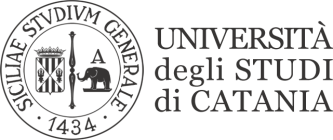                                                               RAGUSALINGUAGGI SETTORIALI E TRADUZIONE TEDESCA DOCENTE: Maria Cristina PestarinoPROVA SCRITTA DEL 17 SETTEMBRE 2020HANNO SUPERATO ENTRAMBE LE PROVE E POSSONO QUINDI SOSTENERE L’ESAME ORALE:Y62000468Y62000711 *Gli studenti la cui matricola è seguita da un * sono pregati di contattare il docente via teams o scrivendo una mail.Ragusa, 21 settembre 2020